Wie?InitiatiefaseDefinitiefaseUitvoeringsfaseAfrondingsfaseStrategisch niveauDirectie/MTVerkent Scoor een Boek! in samenwerking binnen fangebied met collega bibliotheken / Eredivisie Voetbal (MVO) / Eerste Divisie en lokale sportbedrijven of sportservices.Verkent regionale samenwerkingbibliotheken benodigd voor Scoor een    Boek! Creëert draagvlakFaciliteert personeelOpdracht aan projectleiderWelke financiering is nodig voor deBibliotheek en partners; Fondsenwerving? Verdienmodel?Goedkeuren projectplan Scoor een Boek! met (uren)begrotingAfspraken maken met stakeholders / partners over:
- samenwerking
- ambitie/resultaten, rollen, 
  taken en verantwoordelijkheden
- ieders inzet (uren en financiële 
  middelen)
- financieringCommuniceert op social media (bv Twitter, LinkedIn, FB) (in afstemming met Marketing & Communicatie)Is aanwezig bij persmomenten;  de eerste Aftrap en FluitsignaalVolgt ontwikkelingen en proces en blijft betrokkenEvaluatiegesprek met projectleider Scoor een Boek! op basis van projectplan Evaluatie over samenwerking met stakeholders/partnersFaciliteren en organiseren continuering Scoor een Boek!Beleidsmatig en coördinerend niveauOnderwijsspecialist/
ProjectleiderVolgt training Scoor een Boek!Overlegt en verkent met bibliotheekdirectie/ MT /Marketing en communicatie / Collega’s van bv VoorleesExpress, Taalpunt, ect.Contact onderhouden met POI / Provinciaal projectleiderStelt plan van aanpak opStelt planning opBenoemt doelstellingen/resultatenInvullen rekenmodel Scoor een Boek! Maakt afspraak met collega bibliotheken in fangebied wie coördinerende bibliotheek is en wie contactpersoon voor BVO is.Organiseren en planning Scoor een Boek! Gesprekken met samenwerkingspartners (BVO/Sportbedrijf/ etc.) en interne organisatie over voorbereiding, planning en uitvoering Scoor een Boek! Maken risicoanalyseBegroting in uren en financieelCommunicatie intern/externInstellen projectgroep (bv met onderwijs-, financieel, marketing en –communicatiespecialist) Opstellen lokaal/ regionaal PR & Marketing & CommunicatieplanWerken aan projectresultaatProjectbeheersingPR & Marketing & communicatie /Drukwerk / Film /Fluitsignaal (sportieve afsluiting)Organisatie persmoment Aftrap en Fluitsignaal (sportieve afsluiting)Aansturing en ondersteuning leesconsulenten Aftrap, Rust en FluitsignaalTussentijds voortgangsoverleg met BVO / Sportbedrijf / SportcoachEvaluatie uitvoering en behaalde resultaten met samenwerkingspartners en gezamenlijk advies voor continuering en doorontwikkelingEvaluatie uitvoering en behaalde resultaten met leesconsulenten en interne collega’sRapportage en Evaluatie voor opdrachtgeverAdvies voor continuering en doorontwikkeling Scoor een Boek! aan opdrachtgeverUitvoerend niveauLeesconsulent / LeesmediacoachInlezen Scoor een Boek!Vraagt informatie aan Onderwijsspecialist/projectleiderPeilt interesse bij scholen/leescoördinatorVerkent uitvoeringstaken en ureninzet leesconsulent Scoor een Boek! samen met Onderwijsspecialist/projectleiderMeenemen in teampresentaties resultaten Monitor dBosOpnemen in LeesmediaplanWerving scholen – (groepen 5 en 6)Informeren Leescoördinatoren over planning Aftrap, Rust, Fluitsignaal (sportieve afsluiting)  en uitvoering in de klas en ThuiseditieVoorbereiden op uitvoering Aftrap, Rust (en Fluitsignaal) in de scholen en ThuiseditieUitvoering Aftrap, Rust, Fluitsignaal (sportieve afsluiting) en ThuiseditieTussentijds contact met leerkrachten op de deelnemende scholen over voortgang en ervaringen in de klasEvaluatie leerkrachtenEvaluatie Thuiseditie (gezinnen)Evaluatie eigen uitvoeringstaken in de scholen en de ThuiseditieAdvies voor continuering en doorontwikkeling bespreken met projectleider of onderwijsspecialistVerkenningPlannen en organiserenUitvoering en beheersingEvaluatie en continuerenWie?InitiatiefaseDefinitiefaseUitvoeringsfaseAfrondingsfaseStrategisch niveauDirectie/MTBeleidsmatig en coördinerend niveauOnderwijsspecialist/
ProjectleiderUitvoerend niveauLeesconsulent / LeesmediacoachVerkenningPlannen en organiserenUitvoering en beheersingEvaluatie en continueren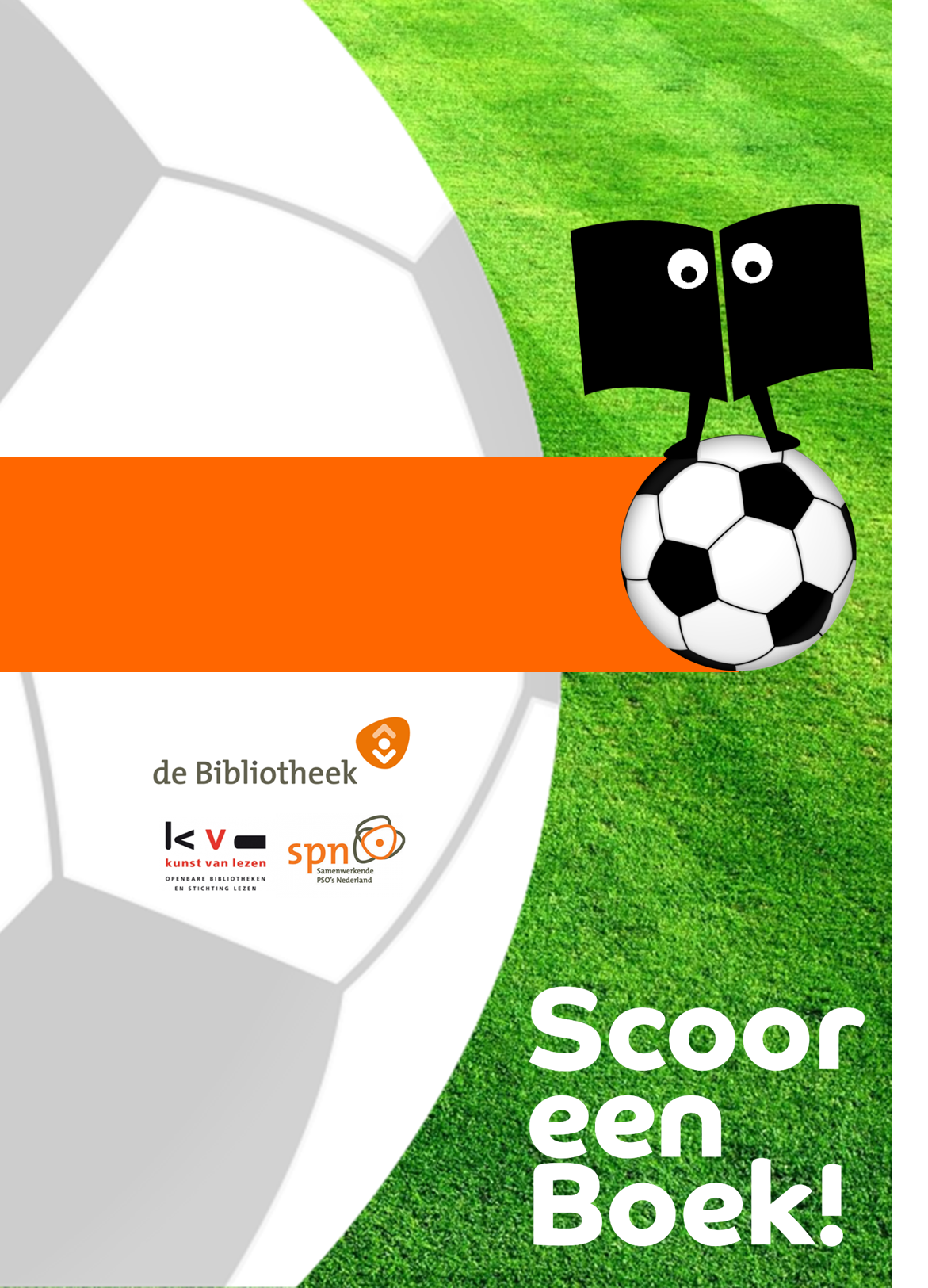 